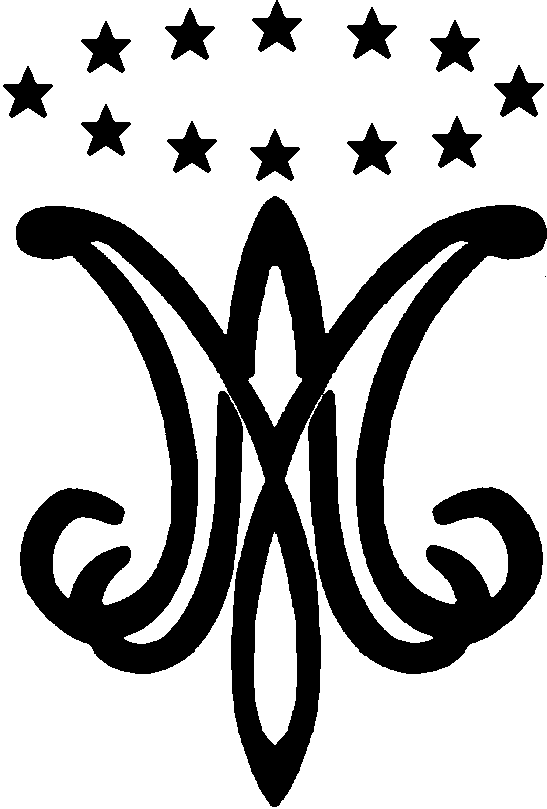 LET’S PRACTICE: HAVE TO/DON’T HAVE TOName: _____________________________________ 	           Grade: ____ Sec: __Teacher:  Ms. Martha Sabaducci / Miss Sandy Pillpe	Date: ________________CAPACITY: Expression/ SKILL: Use languageA. COMPLETE THE STATEMENTS WITH THE CORRECT “HAVE TO” FORM.B. CIRCLE THE CORRECT WORDS.1. We has to / have to answer the questions.2. Carol has to / have to go to the studio.3. Do you has to / have to leave now?4. No, I doesn’t have to / don’t have to.5. Ben doesn’t have to / don’t have to wait for Carol.C. COMPLETE THE CONVERSATION WITH HAVE TO, HAS TO, DON’T HAVE TO OR DOESN’T HAVE TO.LAURA Hurry up! We (1) _________________ get ready to leave.JACK Leave? Where are we going?LAURA To the YTV studio. Don’t you remember?JACK No!LAURA You really (2) _________________ listen to Paula.JACK I do! Is Sally coming with us?LAURA Not today, she (3) _________________ go shopping and buy some presents.JACK Aren’t you going to buy any presents?LAURA I bought all mine yesterday so I (4) _________________ buy anymore.JACK Oh, right! Well I (5) _________________ get something for Tomek.LAURA Well, do that later. We (6) _________________ go now or we’ll be late.JACK Please don’t tell Paula I didn’t remember. She (7) _________________ know.LAURA OK, but let’s go!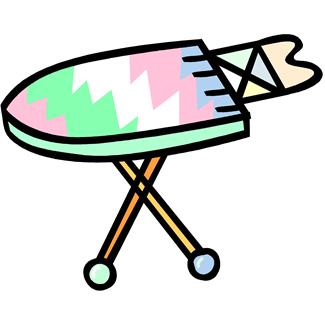 1. __________your father __________________ the clothes? No, he _______________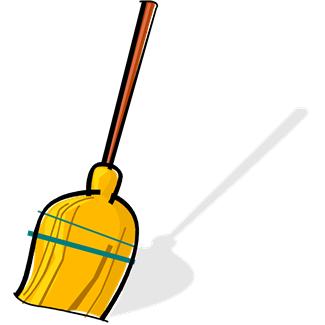 2. My brother _____________________ the floor if he wants to go out with his friends.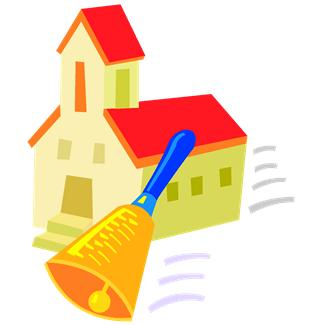 3. We ________________ to school everyday.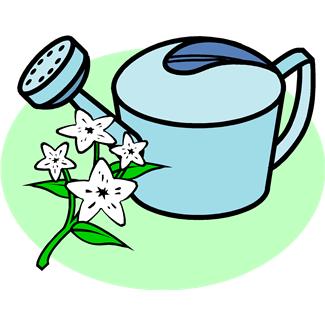 4. We ________________ _______ plants every day, just once a week.